Aline DELPIANEcrivaine Dédicacera vendredi 8 janvier 2021de 10 h à 13 hClaudie ErellA la goule aux fées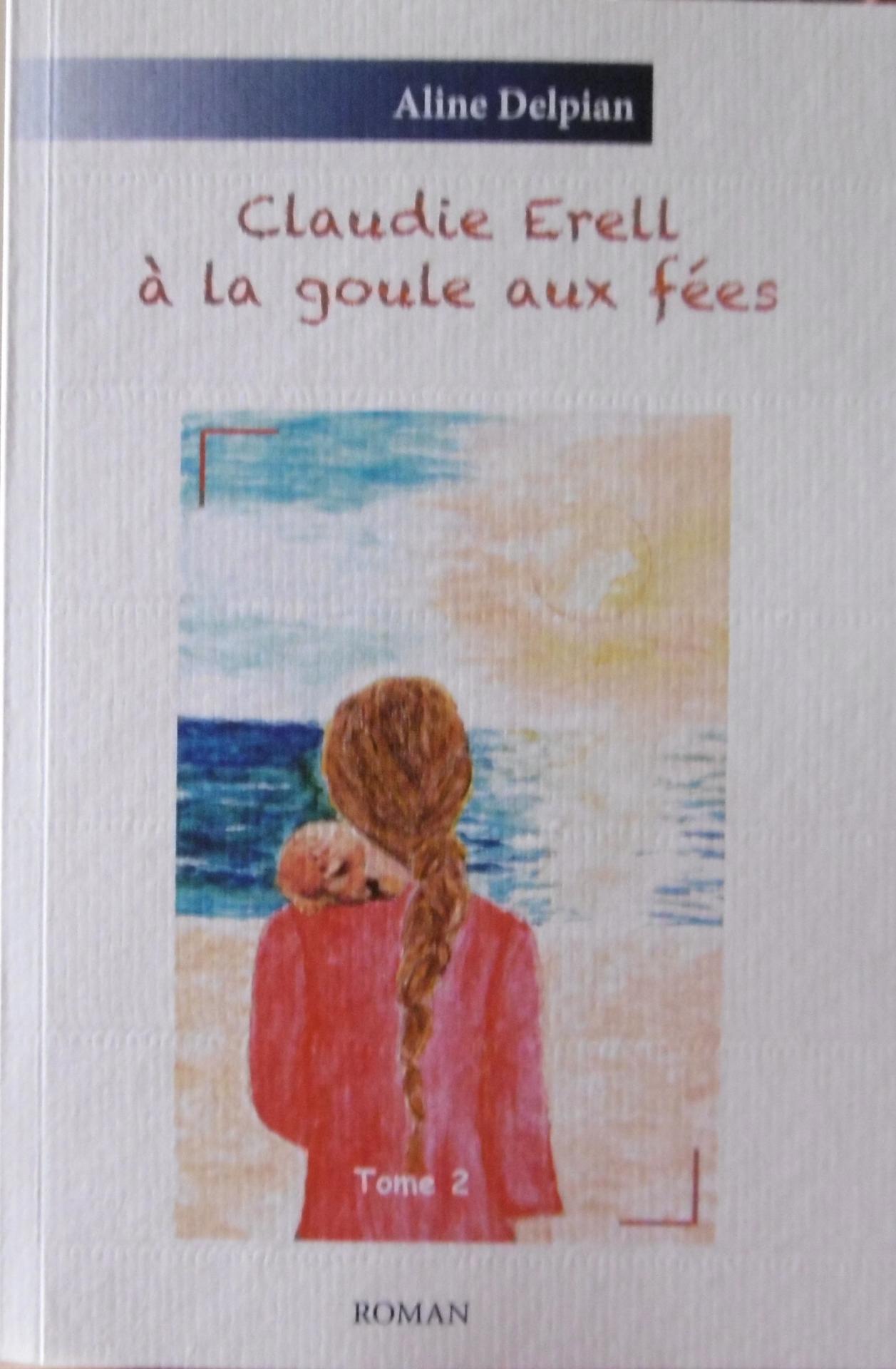 ACADEMIE DES LETTRES5, bis rue de Dol 22410 SAINT-QUAY-PORTRIEUX